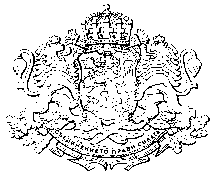 Публичен регистър на дисциплинарните производства по Закона за съдебната власт срещу съдииза 2024 г.Месец януариМесец февруариМесец мартМесец априлПор.№, годинаПор.№, месецВх. № на преписката във ВССПредложение/№ на заповедна адм. ръководител Вносител напредложениe, заповедЛице, с-у което е внесено предложениетоРешение на Комисия „Дисциплинарна дейност и взаимодействие с ИВСС“ към съдийската колегия на Висшия съдебен съвет, изпълняваща функциите на Висш съдебен съветРешение на съдийската колегия на Висшия съдебен съвет, изпълняваща функциите на Висш съдебен съвет /дисциплинарен съставПредложение на дисциплинарния състав Решение на съдийската колегия на Висшия съдебен съвет, изпълняваща функциите на Висш съдебен съвет, по предложението на дисциплинарния съставРезултати от обжалване11рег. индекс ВСС-15634/ 20.12.2023 г. и 09.02.2024 г.Предложение за образуване на дисциплинарно производство за налагане на дисциплинарно наказаниеАдминистративен ръководител на Окръжен съд – ВрацаМирослав Данаилов Досов – съдия в Окръжен съд – ВрацаПредлага на СК на ВСС, на основание чл. 316, ал. 2 ЗСВ, да укаже на административния ръководител на Окръжен съд – Враца, че  в едноседмичен срок от получаване на съобщението следва да отстрани недостатъците в направеното предложение.17.01.2024 г.Предлага на СК на ВСС да образува дисциплинарно производство, да избере дисциплинарен състав, който да се произнесе по направеното предложение.12.02.2024 г.Указва, на основание чл. 316, ал. 2 ЗСВ, на административния ръководител на Окръжен съд – Враца, че  в едноседмичен срок от получаване на съобщението следва да отстрани недостатъците в направеното предложение.Пр. № 1/23.01.2024 г.ОБРАЗУВА дисциплинарно производство – дисциплинарно дело № 2/2024 г.Дисц. състав:Стефан Гроздев , Олга Керелска, Драгомир КояджиковПр. № 5/20.02.2024 г.22рег. индекс  ВСС-512/ 12.01.2024 г.Предложение за образуване на дисциплинарно производство за налагане на дисциплинарно наказаниеИнспекторат към Висшия съдебен съветГаля Ангелова Маринова – съдия в Районен съд – ЛовечПредлага на СК на ВСС да образува дисциплинарно производство, да избере дисциплинарен състав, който да се произнесе по направеното предложение.22.01.2024 г.ОБРАЗУВА дисциплинарно производство – дисциплинарно дело № 1/2024 г.Дисц. състав:Цветинка Пашкунова, Атанаска Дишева, Боян НованскиПр. № 1/23.01.2024 г.33рег. индекс  ВСС-1027/ 17.01.2024 г. и 05.02.2024 г.Предложение за образуване на дисциплинарно производство за налагане на дисциплинарно наказаниеАдминистративния ръководител на Окръжен съд – РусеРосица Радославова Радославова – съдия в Окръжен съд – РусеПредлага на СК на ВСС да укаже на административния ръководител на Окръжен съд – Русе, че  в едноседмичен срок от получаване на съобщението следва да отстрани недостатъците в направеното предложение.22.01.2024 г.Предлага на СК на ВСС да образува дисциплинарно производство, да избере дисциплинарен състав, който да се произнесе по направеното предложение.12.02.2024 г.Указва, на основание чл. 316, ал. 2 ЗСВ, на административния ръководител на Окръжен съд – Русе, че  в едноседмичен срок от получаване на съобщението следва да отстрани недостатъците в направеното предложение.Пр. № 2/30.01.2024 г.ОБРАЗУВА дисциплинарно производство – дисциплинарно дело № 3/2024 г.Дисц. състав:Цветинка Пашкунова, Атанаска Дишева, Севдалин МавровПр. № 5/20.02.2024 г.44рег. индекс ВСС-14423/ 23.11.2023 г.Заповед № РД-03-234/15.11. 2023 г., чл. 308, ал.1, т.1 ЗСВ – „забележка“Административен ръководител на Районен съд – ПлевенСветла Илменова Замфирова – съдия в Районен съд – ПлевенПредлага на СК на ВСС да отмени наложеното със заповедта наказание.22.01.2024 г.На основание, чл. 314, ал. 4 ЗСВ, ОТМЕНЯ наложеното със заповедта дисциплинарно наказание.Пр. № 2/30.01.2024 г.Пор.№, годинаПор.№, месецВх. № на преписката във ВССПредложение/№ на заповедна адм. ръководител Вносител напредложениe, заповедЛице, с-у което е внесено предложениетоРешение на Комисия „Дисциплинарна дейност и взаимодействие с ИВСС“ към съдийската колегия на Висшия съдебен съвет, изпълняваща функциите на Висш съдебен съветРешение на съдийската колегия на Висшия съдебен съвет, изпълняваща функциите на Висш съдебен съвет /дисциплинарен съставПредложение на дисциплинарния състав Решение на съдийската колегия на Висшия съдебен съвет, изпълняваща функциите на Висш съдебен съвет, по предложението на дисциплинарния съставРезултати от обжалване51рег. индекс ВСС-2582/ 13.02.2024 г.Предложение за образуване на дисциплинарно производство за налагане на дисциплинарно наказаниеИнспекторат към ВСССтойка Илиева Янева – съдия в Районен съд – СанданскиПредлага на СК на ВСС да образува дисциплинарно производство, да избере дисциплинарен състав, който да се произнесе по направеното предложение19.02.2024 г.ОБРАЗУВА дисциплинарно производство – дисциплинарно дело № 4/2024 г.Дисц. състав:Боян Магдалинчев, Стефан Гроздев, Боян НованскиПр. № 5/20.02.2024 г.Избира чрез жребий член на дисциплинарния състав и председател на състава, който е и докладчик – Вероника Имова, поради направен отвод от Боян Магдалинчев.Пр. № 17/ 09.04.2024 г.62рег. индексВСС-4071/22.02.2024 г.Предложение за образуване на дисциплинарно производство за налагане на дисциплинарно наказаниеИнспекторат към ВССНиколай Илиев Николов – съдия в Софийски районен съдПредлага на СК на ВСС да образува дисциплинарно производство, да избере дисциплинарен състав, който да се произнесе по направеното предложение26.02.2024 г.ОБРАЗУВА дисциплинарно производство – дисциплинарно дело № 5/2024 г.Дисц. състав:Олга Керелска, Цветинка Пашкунова, Даниела МарчеваПр. № 6/27.02.2024 г.73рег. индексВСС-4072/22.02.2024 г.Предложение за образуване на дисциплинарно производство за налагане на дисциплинарно наказаниеИнспекторат към ВССЕмилиан Любенов Лаков – съдия в Софийски районен съдПредлага на СК на ВСС:1. На осн. чл.310, ал.6 ЗСВ да не образува дисциплинарно производство по направеното предложение в частта относно твърдяното бездействие по конкретни, описани в решението на Комисията дела и периоди.2.Да образува дисциплинарно производство по останалата част от предложението, да избере дисциплинарен състав, който да се произнесе по направеното предложение.26.02.2024 г.На осн. чл.310, ал.6 ЗСВ, не образува дисциплинарно производство по направеното предложение в частта относно твърдяното бездействие по конкретни, описани в решението на Комисията дела и периоди.Образува дисциплинарно производство по останалата част от предложението – дисциплинарно дело № 6/2024 г.Дисц. състав:Боян Магдалинчев, Стефан Гроздев, Вероника ИмоваПр. № 6/27.02.2024 г.84рег. индексВСС-4073/22.02.2024 г.Предложение за образуване на дисциплинарно производство за налагане на дисциплинарно наказаниеИнспекторат към ВССМария Иванова Иванова-Ангелова – съдия в Софийски районен съдПредлага на СК на ВСС:1. На осн. чл.310, ал.6 ЗСВ, да не образува дисциплинарно производство по направеното предложение в частта относно допуснатото бездействие по конкретни, описани в решението на Комисията дела и периоди.2.Да образува дисциплинарно производство по останалата част от предложението, да избере дисциплинарен състав, който да се произнесе по направеното предложение.26.02.2024 г.На осн. чл.310, ал.6 ЗСВ, не образува дисциплинарно производство по направеното предложение в частта относно твърдяното бездействие по конкретни, описани в решението на Комисията дела и периоди.Образува дисциплинарно производство по останалата част от предложението – дисциплинарно дело № 7/2024 г.Дисц. състав:Боян Новански, Атанаска Дишева, Цветинка ПашкуноваПр. № 6/27.02.2024 г.95рег. индексВСС-4074/22.02.2024 г.Предложение за образуване на дисциплинарно производство за налагане на дисциплинарно наказаниеИнспекторат към ВССВаня Георгиева Тотолакова – съдия в Софийски районен съдПредлага на СК на ВСС да образува дисциплинарно производство, да избере дисциплинарен състав, който да се произнесе по направеното предложение26.02.2024 г.ОБРАЗУВА дисциплинарно производство – дисциплинарно дело № 8/2024 г.Дисц. състав: Стефан Гроздев, Олга Керелска, Драгомир КояджиковПр. № 6/27.02.2024 г.106рег. индексВСС-4075/22.02.2024 г.Предложение за образуване на дисциплинарно производство за налагане на дисциплинарно наказаниеИнспекторат към ВССИванка Григорова Митева – съдия в Софийски районен съдПредлага на СК на ВСС да образува дисциплинарно производство, да избере дисциплинарен състав, който да се произнесе по направеното предложение26.02.2024 г.ОБРАЗУВА дисциплинарно производство – дисциплинарно дело № 9/2024 г.Дисц. състав:Вероника Имова, Атанаска Дишева, Даниела МарчеваПр. № 6/27.02.2024 г.Пор.№, годинаПор.№, месецВх. № на преписката във ВССПредложение/№ на заповедна адм. ръководител Вносител напредложениe, заповедЛице, с-у което е внесено предложениетоРешение на Комисия „Дисциплинарна дейност и взаимодействие с ИВСС“ към съдийската колегия на Висшия съдебен съвет, изпълняваща функциите на Висш съдебен съветРешение на съдийската колегия на Висшия съдебен съвет, изпълняваща функциите на Висш съдебен съвет /дисциплинарен съставПредложение на дисциплинарния състав Решение на съдийската колегия на Висшия съдебен съвет, изпълняваща функциите на Висш съдебен съвет, по предложението на дисциплинарния съставРезултати от обжалване111рег. индексВСС-5267/22.02.2024 г.Предложение за образуване на дисциплинарно производство за налагане на дисциплинарно наказаниеИнспекторат към ВССНиколай Белев Василев – съдия в Софийски районен съдПредлага на СК на ВСС да образува дисциплинарно производство, да избере дисциплинарен състав, който да се произнесе по направеното предложение25.03.2024 г.На осн. чл.310, ал.6 ЗСВ, не образува дисциплинарно производство по направеното предложение в частта относно твърдяното бездействие по конкретни, описани в решението на Комисията дела и периоди.Образува дисциплинарно производство по останалата част от предложението – дисциплинарно дело № 10/2024 г.Дисц. състав:Севдалин Мавров, Олга Керелска, Боян НованскиПр. № 14/26.03.2024 г.122рег. индексВСС-5268/22.02.2024 г.Предложение за образуване на дисциплинарно производство за налагане на дисциплинарно наказаниеИнспекторат към ВССЧавдар Александров Костов – съдия в Софийски районен съдПредлага на СК на ВСС да образува дисциплинарно производство, да избере дисциплинарен състав, който да се произнесе по направеното предложение25.03.2024 г.ОБРАЗУВА дисциплинарно производство – дисциплинарно дело № 11/2024 г.Дисц. състав:Стефан Гроздев, Драгомир Кояджиков, Боян МагдалинчевПр. № 14/26.03.2024 г.133рег. индексВСС-5269/22.02.2024 г.Предложение за образуване на дисциплинарно производство за налагане на дисциплинарно наказаниеИнспекторат към ВССАнгел Фебов Павлов – съдия в Софийски районен съдПредлага на СК на ВСС да образува дисциплинарно производство, да избере дисциплинарен състав, който да се произнесе по направеното предложение25.03.2024 г.ОБРАЗУВА дисциплинарно производство – дисциплинарно дело № 12/2024 г.Дисц. състав:Вероника Имова, Олга Керелска, Даниела МарчеваПр. № 14/26.03.2024 г.144рег. индексВСС-5270/22.02.2024 г.Предложение за образуване на дисциплинарно производство за налагане на дисциплинарно наказаниеИнспекторат към ВССРадослава Николаева Качерилска – съдия в Софийски районен съдПредлага на СК на ВСС да образува дисциплинарно производство, да избере дисциплинарен състав, който да се произнесе по направеното предложение25.03.2024 г.ОБРАЗУВА дисциплинарно производство – дисциплинарно дело № 13/2024 г.Дисц. състав:Стефан Гроздев, Боян Магдалинчев, Севдалин МавровПр. № 14/26.03.2024 г.155рег. индексВСС-5271/25.02.2024 г.Предложение за образуване на дисциплинарно производство за налагане на дисциплинарно наказаниеИнспекторат към ВССВесела Стоянова Дончева – съдия в Софийски районен съдПредлага на СК на ВСС да образува дисциплинарно производство, да избере дисциплинарен състав, който да се произнесе по направеното предложение25.03.2024 г.На осн. чл.310, ал.6 ЗСВ, не образува дисциплинарно производство по направеното предложение в частта относно твърдяното бездействие по конкретни, описани в решението на Комисията дела и периоди.Образува дисциплинарно производство по останалата част от предложението – дисциплинарно дело № 14/2024 г.Дисц. състав:Драгомир Кояджиков, Атанаска Дишева, Олга КерелскаПр. № 14/26.03.2024 г.166рег. индексВСС-5272/25.02.2024 г.Предложение за образуване на дисциплинарно производство за налагане на дисциплинарно наказаниеИнспекторат към ВССЕмануела Йочева Куртева– съдия в Софийски районен съдПредлага на СК на ВСС да образува дисциплинарно производство, да избере дисциплинарен състав, който да се произнесе по направеното предложение25.03.2024 г.ОБРАЗУВА дисциплинарно производство – дисциплинарно дело № 15/2024 г.Дисц. състав:Севдалин Мавров, Боян Магдалинчев, Боян НованскиПр. № 14/26.03.2024 г.Пор.№, годинаПор.№, месецВх. № на преписката във ВССПредложение/№ на заповедна адм. ръководител Вносител напредложениe, заповедЛице, с-у което е внесено предложениетоРешение на Комисия „Дисциплинарна дейност и взаимодействие с ИВСС“ към съдийската колегия на Висшия съдебен съвет, изпълняваща функциите на Висш съдебен съветРешение на съдийската колегия на Висшия съдебен съвет, изпълняваща функциите на Висш съдебен съвет /дисциплинарен съставПредложение на дисциплинарния състав Решение на съдийската колегия на Висшия съдебен съвет, изпълняваща функциите на Висш съдебен съвет, по предложението на дисциплинарния съставРезултати от обжалване171рег. индексВСС-5677/29.03.2024 г. и 15.04.2024 г.Предложение за образуване на дисциплинарно производство за налагане на дисциплинарно наказаниеАдминистративен ръководител на Софийски районен съдРумяна Запрянова Запрянова – съдия в Софийски районен съдПредлага на СК на ВСС, на основание чл. 316, ал. 2 ЗСВ, да укаже на административния ръководител на Софийски районен съд  в едноседмичен срок от получаване на съобщението да отстрани констатираните нередовности в направеното предложение.02.04.2024 г.Предлага на СК на ВСС да образува дисциплинарно производство, да избере дисциплинарен състав, който да се произнесе по направеното предложение22.04.2024 г.Указва, на основание чл. 316, ал. 2 ЗСВ, на административния ръководител на Софийски районен съд  в едноседмичен срок от получаване на съобщението да отстрани констатираните нередовности в направеното предложение.Пр. № 15/02.04.2024 г.ОБРАЗУВА дисциплинарно производство – дисциплинарно дело № 16/2024 г.Дисц. състав:Цветинка Пашкунова, Даниела Марчева, Стефан ГроздевПр. № 21/23.04.2024 г.182рег. индексВСС-5679/29.03.2024 г. и 15.04.2024 г.Предложение за образуване на дисциплинарно производство за налагане на дисциплинарно наказаниеАдминистративен ръководител на Софийски районен съдВърбан Тодоров Върбанов – съдия в Софийски районен съдПредлага на СК на ВСС, на основание чл. 316, ал. 2 ЗСВ, да укаже на административния ръководител на Софийски районен съд  в едноседмичен срок от получаване на съобщението да отстрани констатираните нередовности в направеното предложение.02.04.2024 г.Предлага на СК на ВСС да образува дисциплинарно производство, да избере дисциплинарен състав, който да се произнесе по направеното предложение22.04.2024 г.Указва, на основание чл. 316, ал. 2 ЗСВ, на административния ръководител на Софийски районен съд  в едноседмичен срок от получаване на съобщението да отстрани констатираните нередовности в направеното предложение.Пр. № 15/02.04.2024 г.На осн. чл. 310, ал.6 ЗСВ, не образува дисциплинарно производство по направеното предложение в частта относно твърдяното бездействие по конкретни, описани в решението на Комисията дела и периоди.Образува дисциплинарно производство по останалата част от предложението – дисциплинарно дело № 17/2024 г.Дисц. състав:Олга Керелска, Севдалин Мавров, Боян Магдалинчев Пр. № 21/23.04.2024 г.193рег. индексВСС-6796/17.04.2024 г.Предложение за образуване на дисциплинарно производство за налагане на дисциплинарно наказаниеИ. Ф. административен ръководител на Окръжен съд – ГабровоПламен Пантев Денев – административен ръководител на Районен съд – ГабровоПредлага на СК на ВСС, на основание чл. 316, ал. 2 ЗСВ, да укаже на и. ф. административен ръководител на Окръжен съд – Габрово, че  в едноседмичен срок от получаване на съобщението следва да отстрани констатираните нередовности в направеното предложение и да представи изброените в предложението на комисията документи.22.04.2024 г.Указва, на основание чл. 316, ал. 2 ЗСВ, на и. ф. административен ръководител на Окръжен съд – Габрово, че  в едноседмичен срок от получаване на съобщението следва да отстрани констатираните нередовности в направеното предложение и да представи изброените в решението документи.Пр. № 21/23.04.2024 г.204рег. индекс ВСС-6904/19.04.2024 г.Заповед № 329/10.04. 2024 г., чл. 308, ал.1, т.1 ЗСВ – „забележка“И. Ф. административен ръководител на Окръжен съд – ПазарджикЕмилиан Благов Венчев – административен ръководител на Районен съд – ПанагюрищеИзбира докладчик чрез изтегляне на жребий между членовете на Комисията, за проучване и доклад на Заповед № 329/10.04. 2024 г.22.04.2024 г.215рег. индекс ВСС-6903/19.04.2024 г.Заповед № 327/10.04. 2024 г., чл. 308, ал.1, т.1 ЗСВ – „забележка“Административен ръководител на Окръжен съд – Стара ЗагораТатяна Гьонева Коева – съдия в Окръжен съд – Стара ЗагораИзбира докладчик чрез изтегляне на жребий между членовете на Комисията, за проучване и доклад на Заповед № 327/10.04. 2024 г.22.04.2024 г.